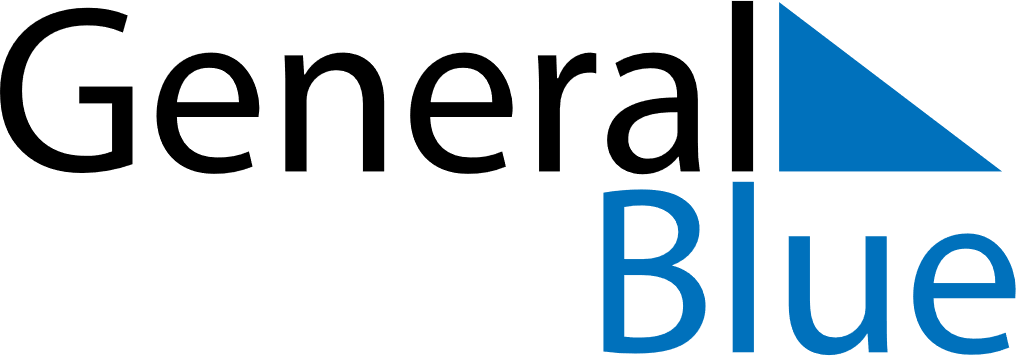 October 2021October 2021October 2021October 2021GrenadaGrenadaGrenadaSundayMondayTuesdayWednesdayThursdayFridayFridaySaturday112345678891011121314151516Aunty Tek Spice Word FestivalAunty Tek Spice Word Festival17181920212222232425262728292930Thanksgiving Day31